INDICAÇÃO Nº 5003/2017Sugere ao Poder Executivo Municipal que proceda a poda das plantas e limpeza da Alameda dos Seresteiros que interliga a Av. Monte Castelo a Rua 13 de Maio. (A).Excelentíssimo Senhor Prefeito Municipal, Nos termos do Art. 108 do Regimento Interno desta Casa de Leis, dirijo-me a Vossa Excelência para sugerir ao setor competente que proceda a poda das plantas e limpeza da Alameda dos Seresteiros que interliga a Av. Monte Castelo a Rua 13 de Maio.Justificativa:Fomos procurados por munícipes solicitando essa providencia, pois da forma que se encontra as plantas estão necessitando de poda.Plenário “Dr. Tancredo Neves”, em 29 de Maio de 2017.José Luís Fornasari                                                  “Joi Fornasari”Solidariedade                                                    - Vereador -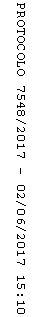 